Je soussigné(e)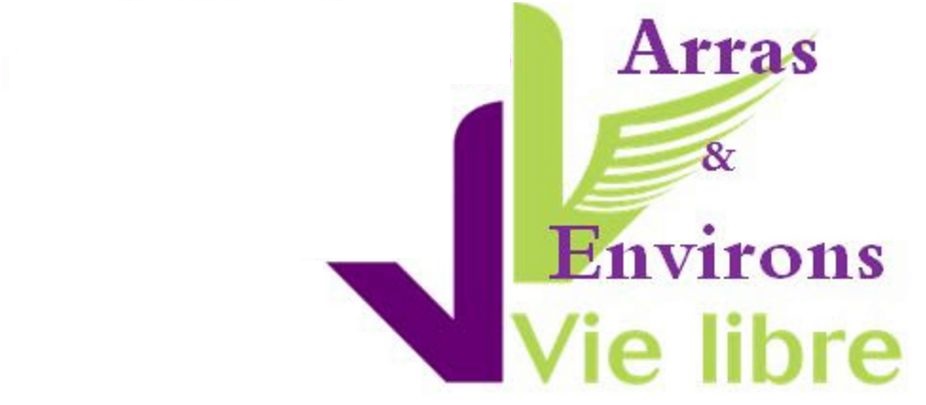 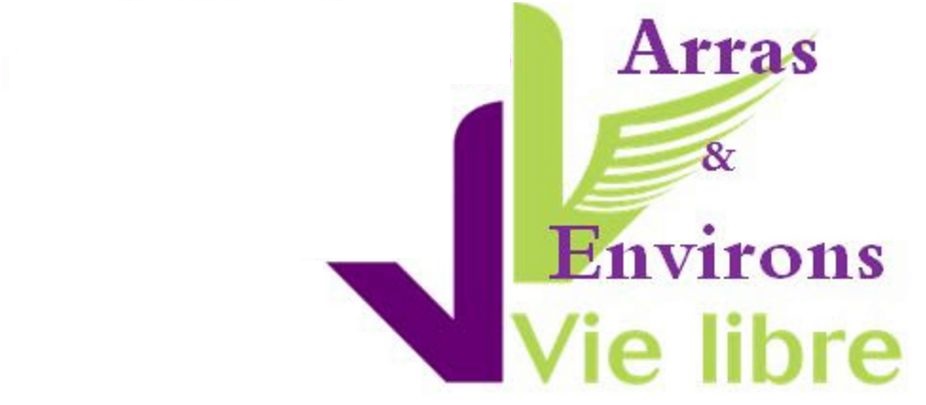 Nom				     Prénom			     		Adresse	                       Code postal & Ville            Téléphone			    Email 	                    @    N° carte d'identité	       Délivrée par	                        , le       /    /     Immatriculation du véhiculeDéclare sur l’honneur:De ne pas être commerçant(e),De ne vendre que des objets personnels et usagés (article R321-9  du Code Pénal)De non participation à 2 autres manifestations de même nature au cours de l’année civile (article R321-9 du Code Pénal).Les réservations et paiements se font  par sms ou mail06 20 07 21 70     ou   vielibrearras@gmail.com    page facebook      https://www.facebook.com/vielibrearrasRèglement par espèces ou par chèque à l’ordre de Vie Libre Arrasà joindre obligatoirement avec ce bulletin. Ou règlement le lundi de 17h30 à 19h30 salle Van d’Or 1 rue St Michel ArrasJe réserve           mètres                              SignatureFait à        , le       /   /    REGLEMENTArticle 1 - Lieu de la brocante1 rue Dubois de Fosseux Arras 62000   Proximité Carrefour Market Rosati St MichelArticle 2 -Jour & heures de la brocanteLe samedi 16 septembre 2023 de 13 heures à 19 heuresArticle 3 - Produits dont la vente est interditeListe des produits interdits à la vente iciArticle 4 - Accessibilité à la brocanteA partir de midi vous serez accueillis sur le site afin d’être opérationnels à 13hArticle 5 -Conditions d’attribution des emplacementsLes emplacements prédéfinis seront attribués à l’arrivéeLes véhicules ne restent pas aux standsArticle 6 - Prix et modalités de paiement1 euro le mètreArticle 8 - Conditions d’occupation et de libération des emplacementsLibération et nettoyage des emplacements à la fin par chaque exposant pour son emplacement. Chacun se charge de débarrasser ses détritus ou invendus 